Анализ методической недели коррекционной педагогикив 2019 – 2020 учебном годуМетодическая неделя – одна из форм методической работы образовательной организации. В соответствии с планом учебно – воспитательной работы школы с 9 по 13 декабря  2019 года в ГКОУ для детей-сирот с. Камышла прошла неделя коррекционной педагогики.Цель:  создание современных условий образовательного процесса для повышения качества обучения; обмен опытом учителей МО коррекционной педагогикиЗадачи: - совершенствование качества современного урока, повышение его эффективности, применяя современные методы повышения познавательной мотивации обучающихся;- создание условий для повышения профессионального уровня педагогов МО;- развитие коммуникативных навыков и социально-психологических свойств личности обучающихся и педагогов;- формирование общего настроения оптимистической тональности в школе;- удовлетворение потребности школьников в сильных и целостных эмоциональных переживаниях;- активизация работы МО по созданию условий для повышения результативности деятельности учителей, их активного участия в деятельности МО.                   Участниками методической недели коррекционной педагогики являлись: педагог - психолог, учителя  СБО, учитель ритмики и АФК, учитель - логопед, социальный педагог.План проведения недели коррекционной педагогики обсуждался на заседании МО специалистов коррекционной педагогики, был согласован с заместителем директора по учебной работе, утвержден директором школы:План проведения недели специалистов коррекционной педагогикиСпециалисты каждый день проводили интересные мероприятия.
    В понедельник, 9 декабря, под руководством педагога-психолога Мингатиновой Л.Н. в 1 дополнительном- 6 классах нашей школы прошла акция под названием «Дружные ладошки Добрых Дел». Каждый ребенок обвел свою ладошку и написал доброе дело, которое он сделал. А самые маленькие учащиеся - раскрасили ладошки. 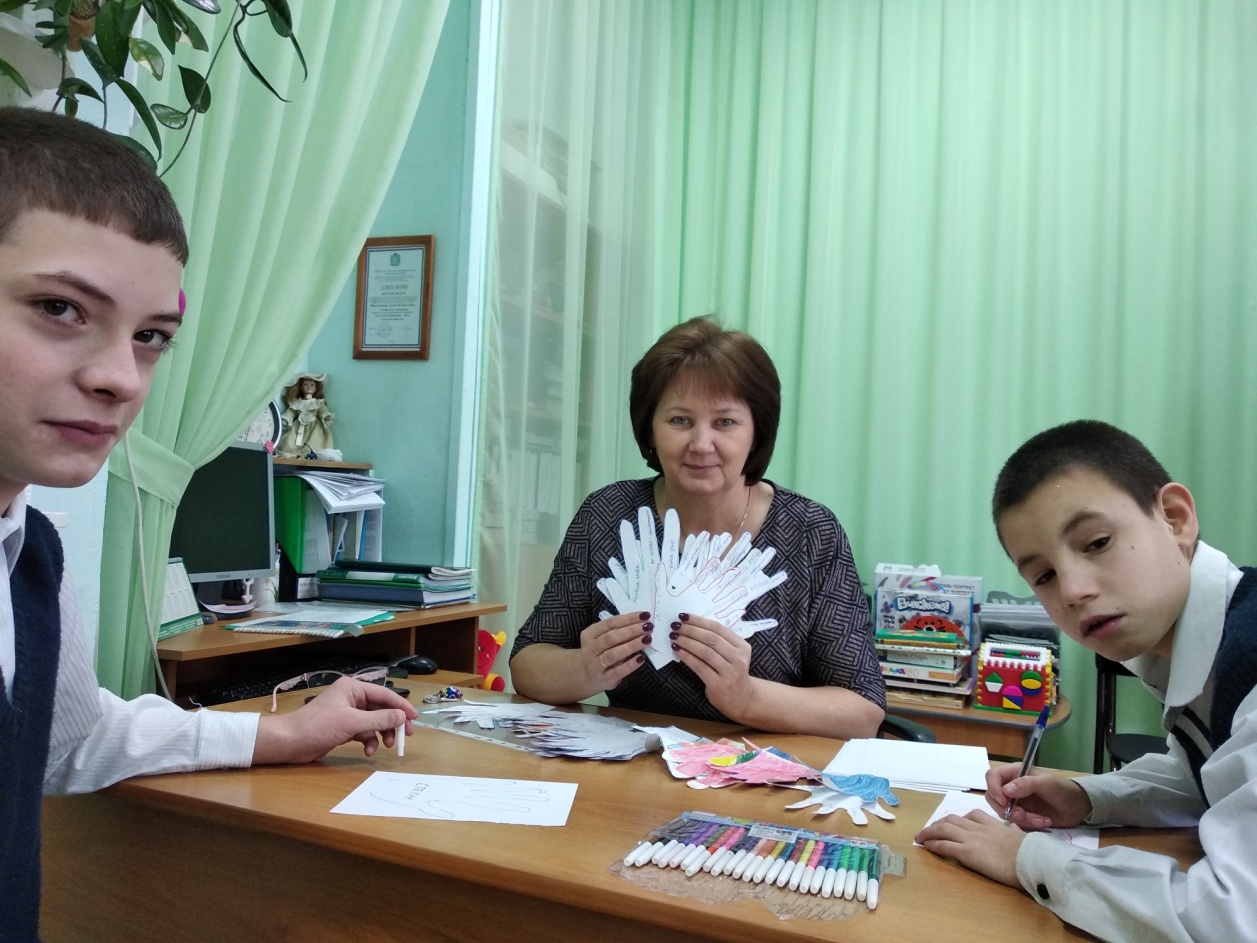 Мы собрали все ладошки, вырезали их и собрали в большие плакаты.Учащиеся 1-х классов создали солнышко, а учащиеся 2 - 6 классов - деревья. Все ребята активно принимали участие в данной акции, после чего яркие плакаты с добрыми делами были вывешены в коридоре школы.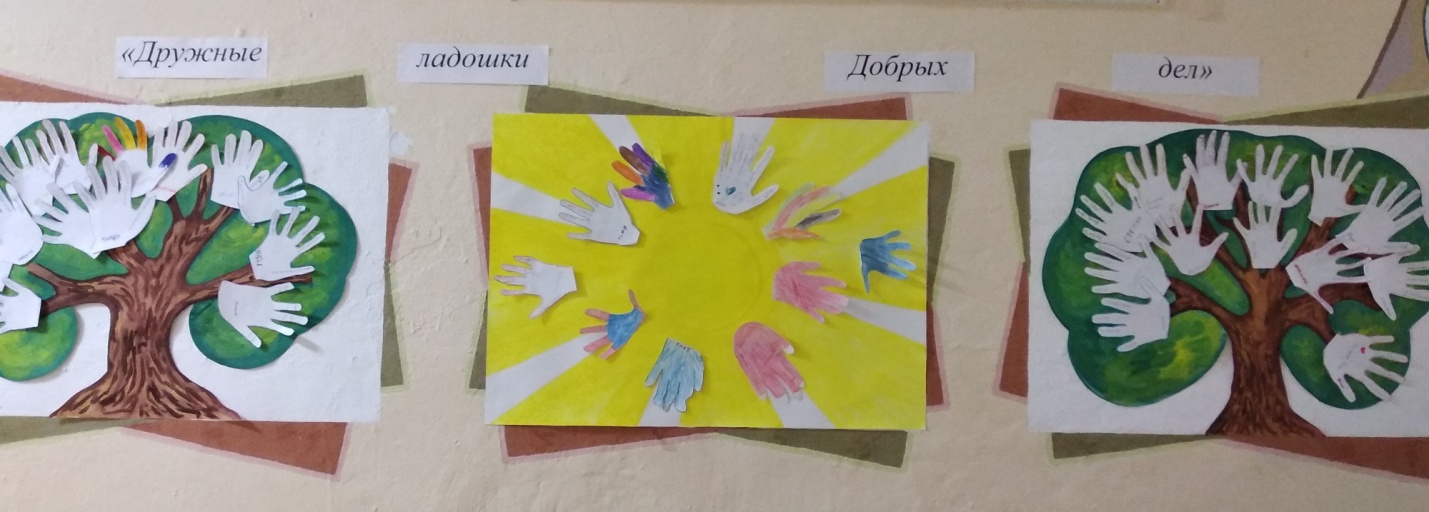 В этот же день учителями СБО Хайруллиной М.Г. и Шайхутдиновой Н.М. была проведена олимпиада по СБО среди учащихся 5 - 11 классов. Подведены итоги викторины. Среди 5-6 классов:                         Среди 8-11 классов:1 место – Савганова Т. (6 кл)         1 место – Яниахметов И. (10 кл)              2 место – Елисеев А.    (5 кл)          2 место – Шатрова И. (10 кл)              3 место – Ларионова К. (6 кл)       3 место – Сайфутдинов Б. (10 кл)              Во вторник, 10 декабря, учителем – логопедом Раяновой 
Э.М. была подготовлена и проведена логопедическая викторина среди учащихся 1- 6 классов.  По итогам проведенной викторины победителями признаны: Среди 1-3 классов:                         Среди 5-6 классов:                         1 место – Савельева А. (3кл)         1 место – Савганова Т. (6 кл)         2 место – Гордов И.    (2кл)          2 место – Левина В. (6 кл)              3 место – Чудаев К. (1 кл)           3 место – Шарафиев Д. (кл) 11 декабря Шайхутдинова Н.М., учитель ритмики и АФК и классный руководитель 5 класса в актовом зале школы провела открытое спортивно-развлекательное мероприятие «Эстафета памяти», приуроченное к 75-летию Победы.  Целью мероприятия было: воспитание чувства патриотизма, гордости и любви к Родине через спортивные мероприятия.Команды «Моряки» и «Танкисты» соревновались в различных конкурсах. Ребята побывали почтальонами, военными шоферами, сапёрами, снайперами, связистами, разведчиками. 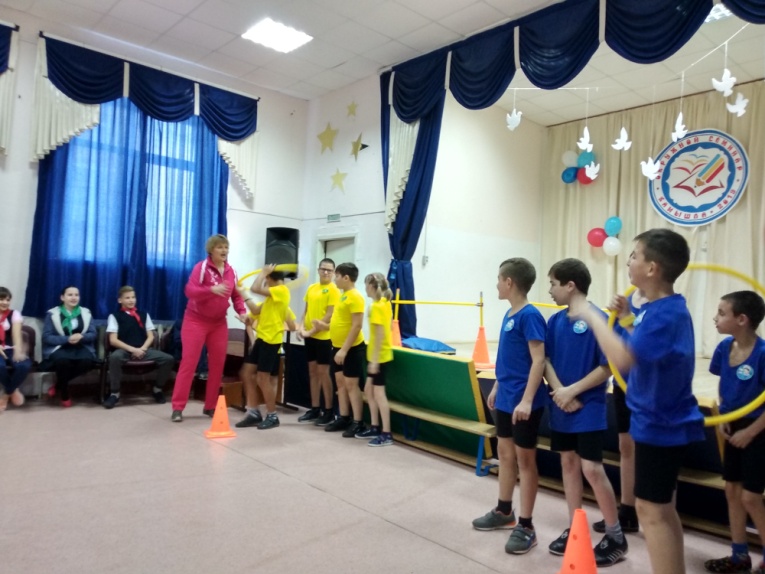 Интересное мероприятие завершилось кругом почета. Все участники были награждены бумажными медалями и призами.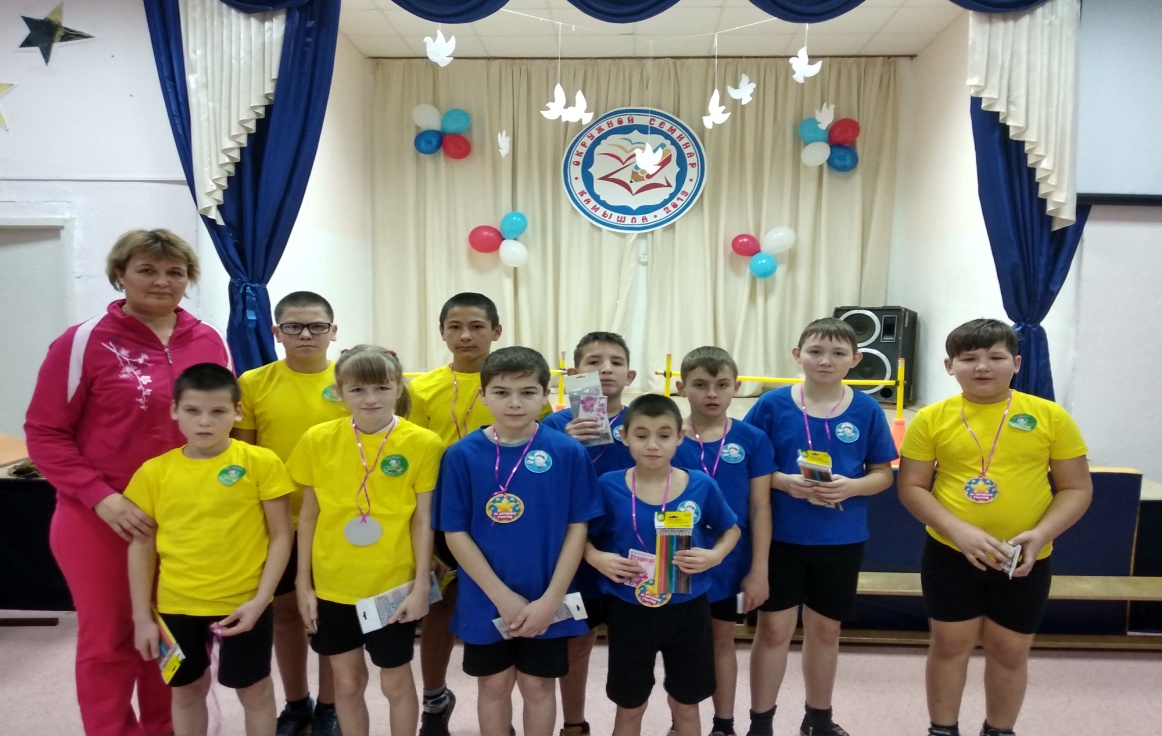 Также в этот день среди сотрудников школы прошла акция «Мы – это много Я». В течение дня сотрудники заполняли разноцветную ромашку («Мой любимый цвет…», «Мое любимое блюдо…», «Меня вдохновляет…», «Страна в которую вы бы хотели съездить…», «Мой девиз по жизни…», «Моя заветная мечта…», «Мое лучшее качество…»). Эта акция помогла узнать много нового друг о друге, стать ближе, способствовала сплочению коллектива, помогла развить интерес к другим людям. А коридор школы украсило интересное панно из ромашек.Акцию провела педагог – психолог Мингатинова Л.Н.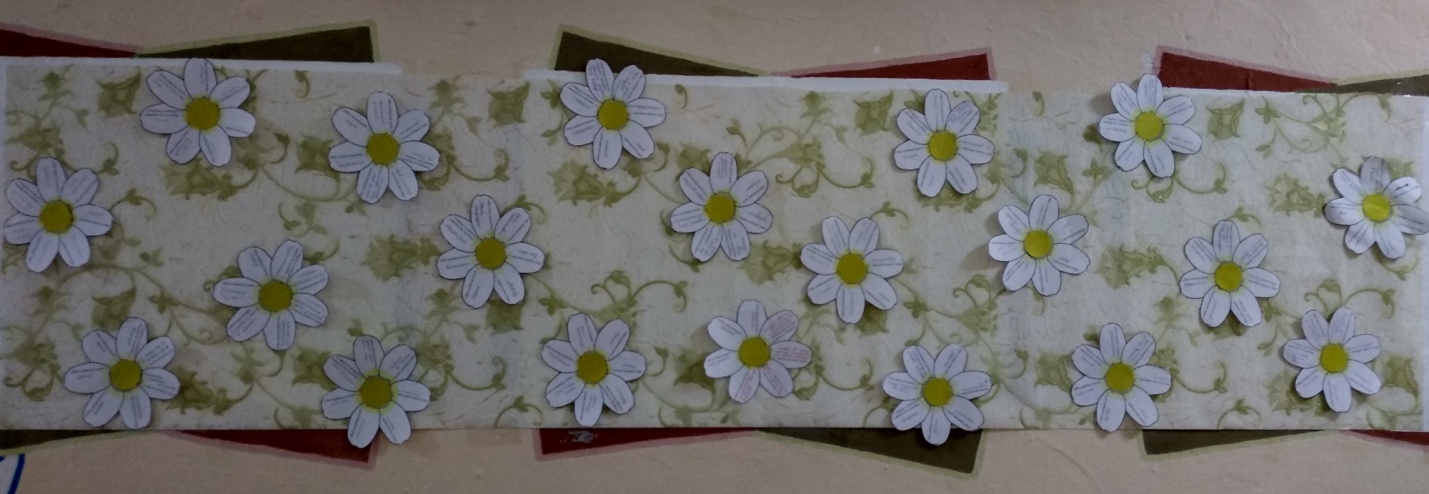 Учителя СБО Хайруллина М.Г. и Шайхутдинова Н.М. провели викторину «Хочу всё знать» между учащимися 5 – 6 классов. Целью викторины было: закрепление знаний учащихся по предмету. Педагоги использовали наглядно-демонстрационный материал, атрибуты для конкурсов, игры. Выполнение интересных заданий поощрялось фишками. В итоге каждая команда набрала одинаковое количество очков. В качестве приза дети пекли блины.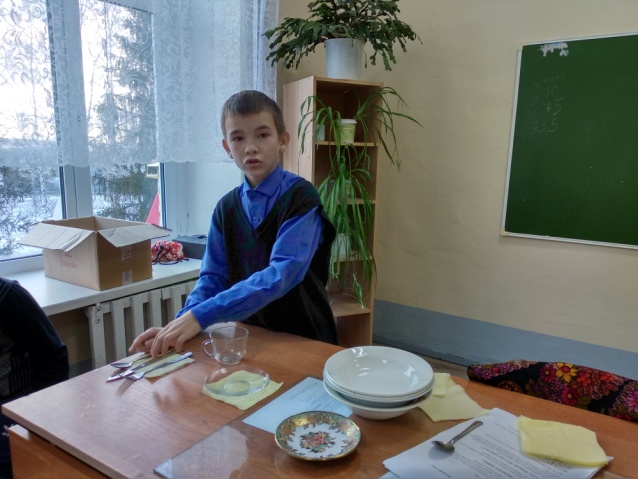 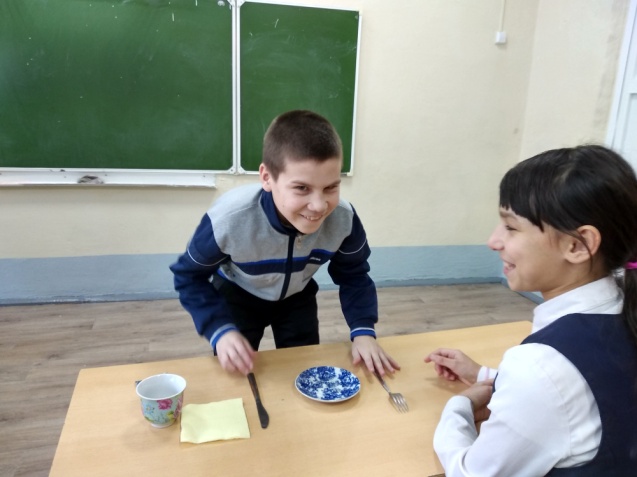 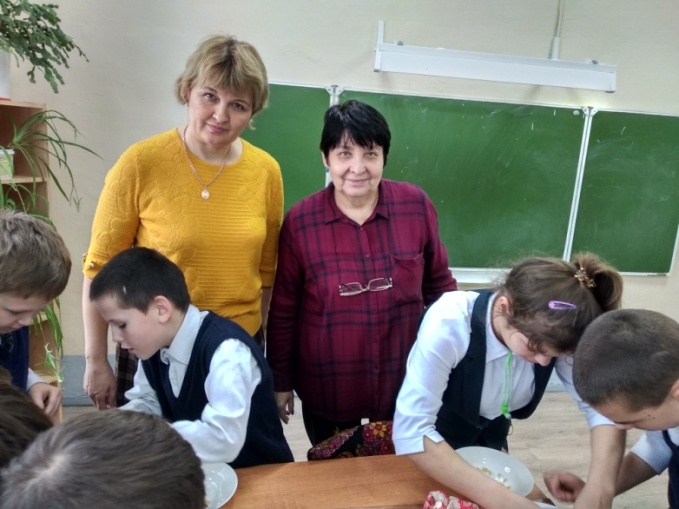 В течение недели учитель СБО Хайруллина М.Г. провела викторины в 8А, 8Б и 10-11 классах. 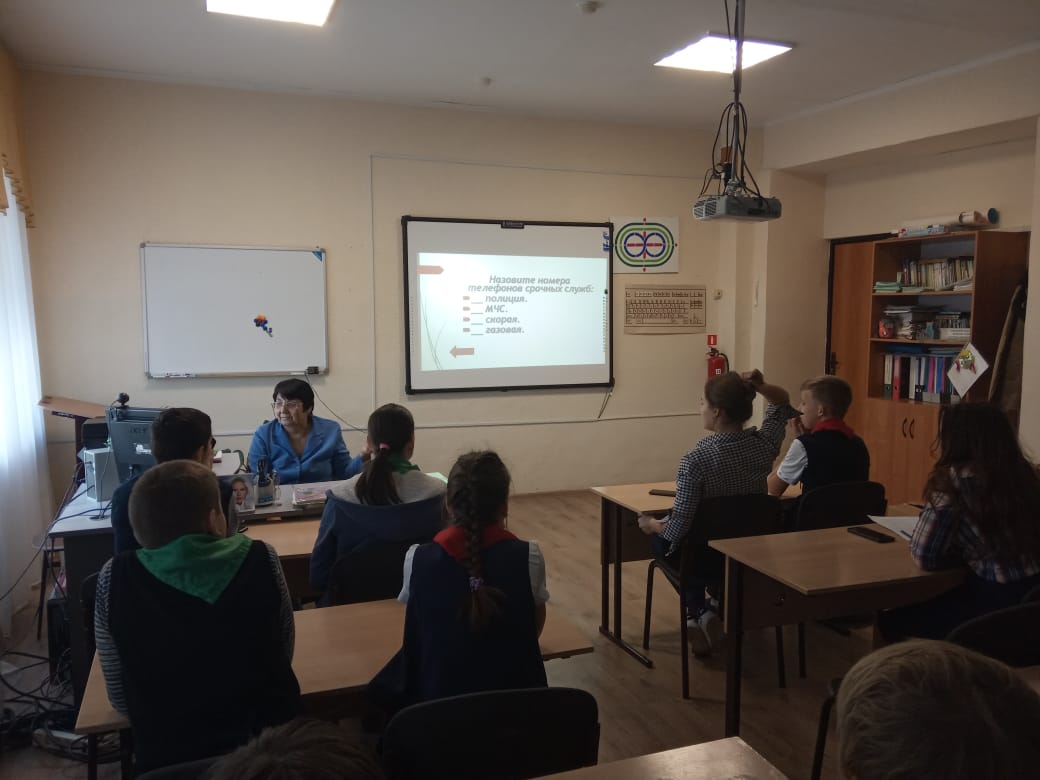 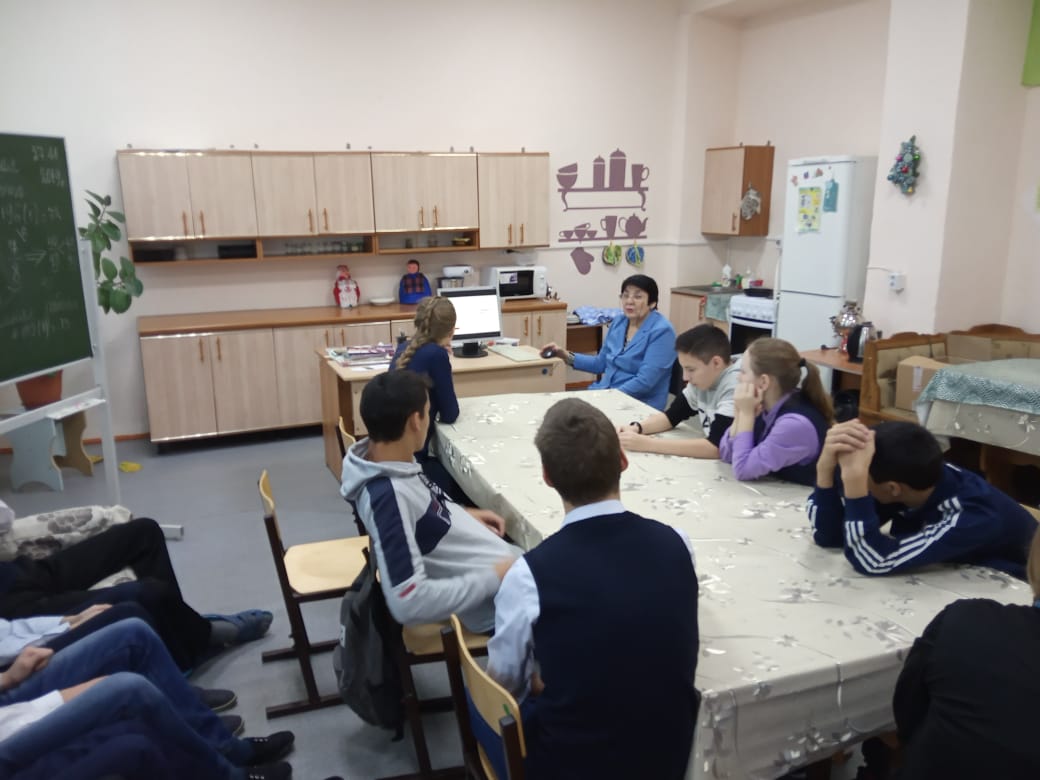 Педагог – психолог Мингатинова Л.Н. организовала и провела психологическую игру «Мандалы» Цель:  создание ситуации релаксации, успеха, гармонизация душевного равновесия,  получение нового опыта.Учащимся 5-11 классов были розданы психологические картинки «Мандалы, которые необходимо было разрисовать всем классом. Они помогли ребятам соприкоснуться с глубинной и сущностью цвета; активизировали знания детей в области психологии и изобразительного искусства. 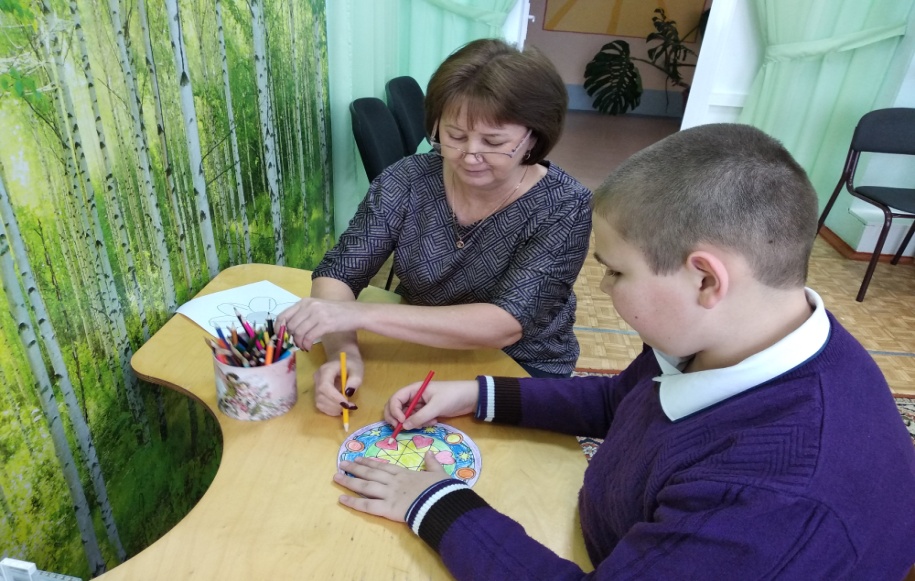 Данное мероприятие особо понравилось учащимся, поскольку итогом стали очень яркие и разнообразные мандалы, которые украсили стены школы. Активно участвовали все учащиеся школы.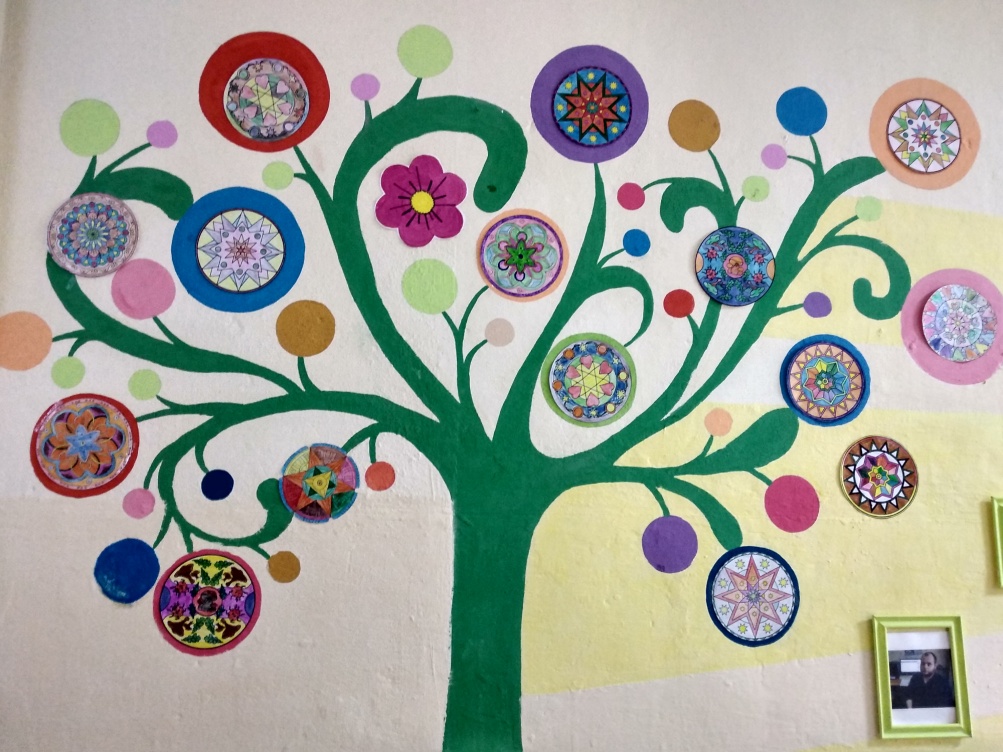 По итогам всех мероприятий, проведенных педагогом – психологом Мингатиновой Л.Н. определены активные участники:1 место – Демендеева В. (8А кл.)2 место – Савганова Т. (6 кл.)3 место - Гараев А. (2 кл) и Панферова М. (10 кл)Социальный педагог Арсланов А.Х. правовой практикум для старшеклассников «Знать, чтобы не оступиться» Одним из мероприятий была беседа с учащимися 10-11 классов на тему «Радуга профессий. Мой след на земле…». Цель: знакомство учащихся с различными профессиями, различие живого интереса к многообразному миру профессий с использованием различных методик. Проблема нравственного понимания смысла жизни, своего следа на земле.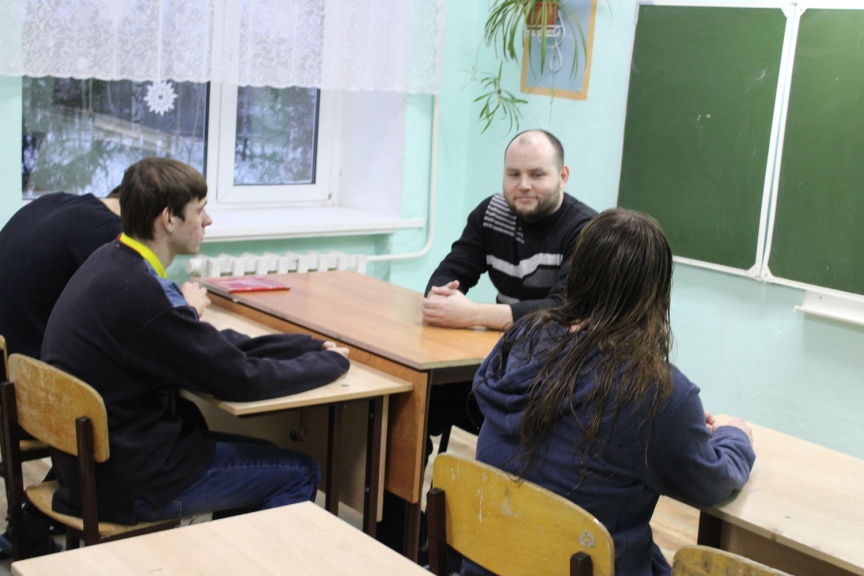 В пятницу, 13 декабря, учитель логопед Раянова Э.М. провела открытое групповое занятие по теме «Зима. Зимующие птицы» с учащимися 3 класса.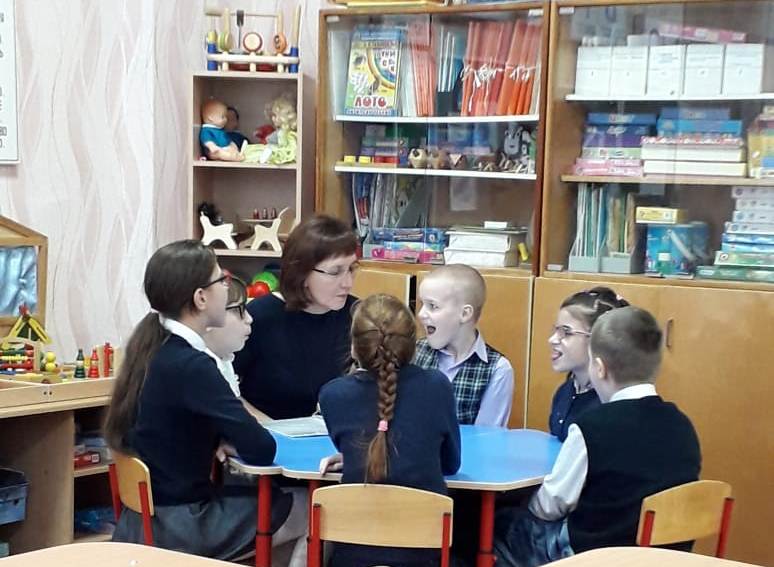 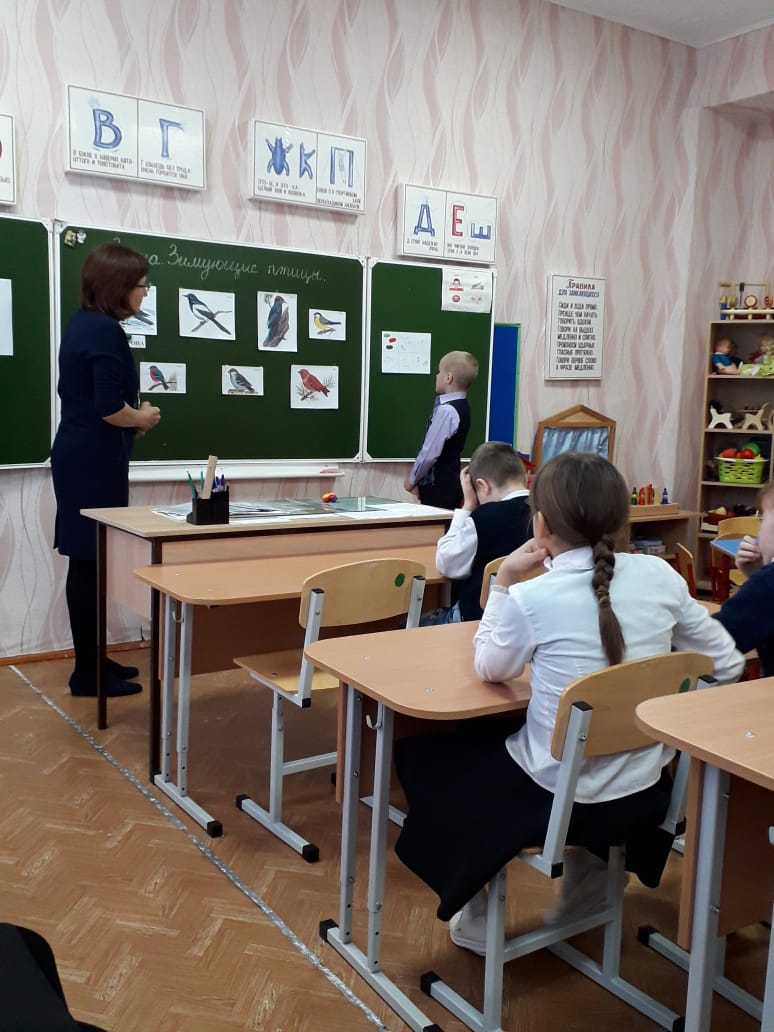 Учащиеся продемонстрировали умение работать в парах и группах, умение договариваться друг с другом. Урок был насыщен наглядным материалом. Ребята проявили активность, смекалку, эрудицию. Урок систематизировал и укрепил знания школьников. Дети с интересом рассказывали о зимующих птицах, выполняли различные задания.  В конце занятия дети подготовили корм для птиц и насыпали его в кормушку.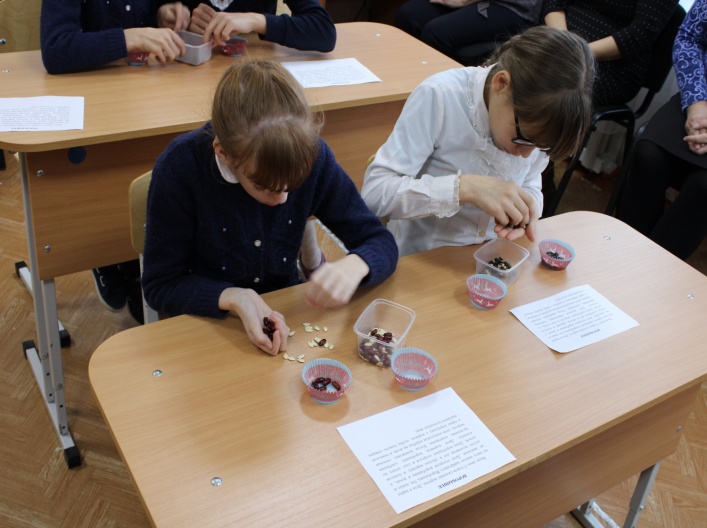 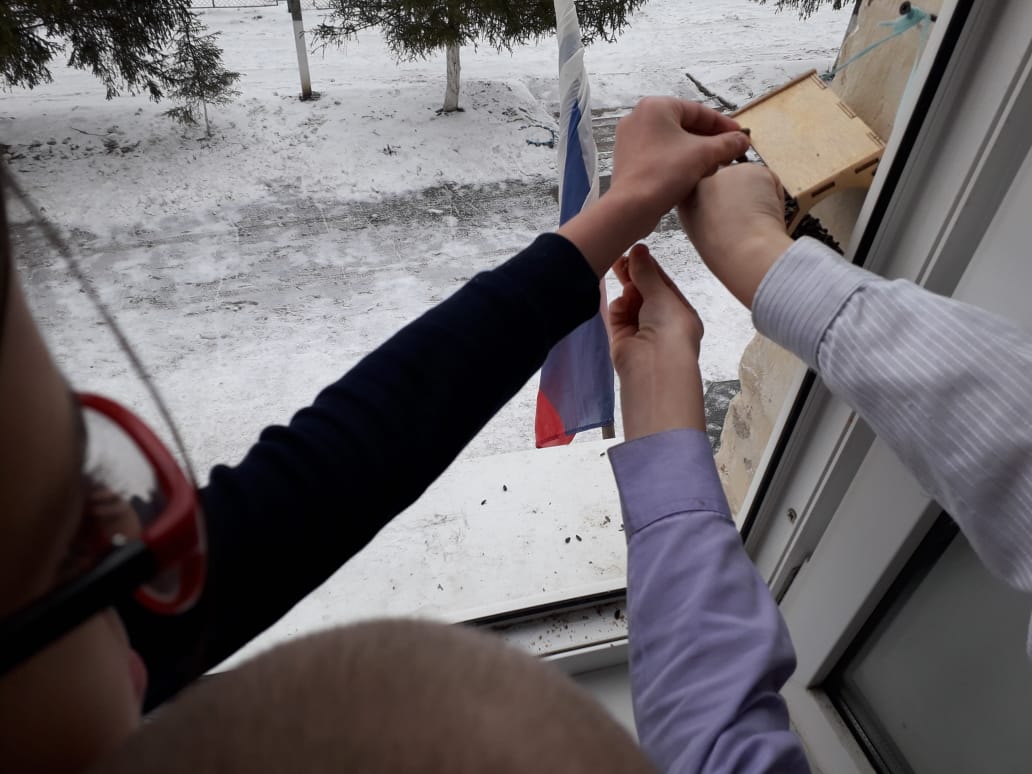 На переменах был организован танцевальный флешмоб. Провести его помогли учащиеся старших классов. 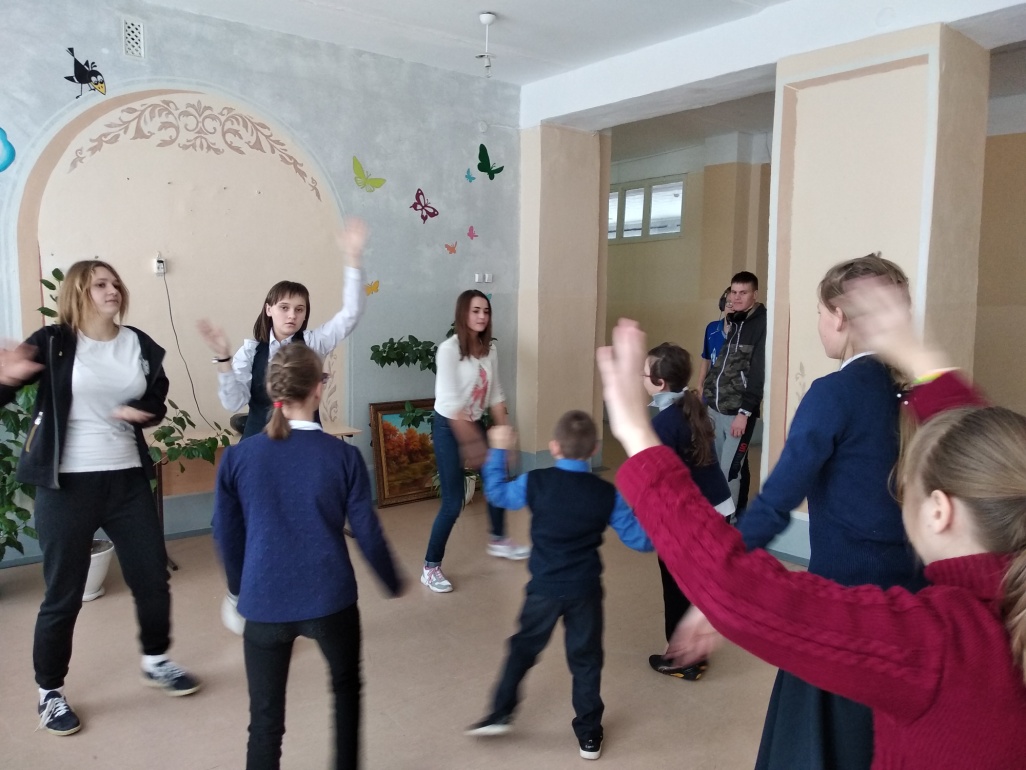 Что же произошло в эти дни в нашей школе? Ничего особенного и все-таки очень многое. Психологические акции, открытые занятия и внеклассные мероприятия, организованные как для обучающихся, так и для педагогов, - это игровая среда, которая на определенное время создается в пространстве школы. Основной целью организаторов было расширение жизненного пространства участников за счет внесения в их жизнь новых дополнительных смыслов, чувственных красок, культурных значений. Важными особенностями проведенных мероприятий хотелось бы отметить ненавязчивость и необычность. Специалисты коррекционной педагогики создали в школе определенный настрой, доминирующее эмоциональное состояние. На некоторое время школа стала одним целым, вжилась в одни мысли, одни вопросы, а находящиеся в ней люди - близкими и интересными собеседниками. Удалось возбудить живой, естественный интерес и педагогов, и детей. Учиться должно быть интересно. Только тогда учение может быть успешным. В этом твёрдо убеждены специалисты коррекционной педагогики. Мероприятия в школе — это праздник длиною в целую неделю. Проводимые мероприятия  отмечались разнообразием приёмов и методов обучения, форм организации урока.  Дети активно принимали участие во всех запланированных мероприятиях и остались довольны своими достижениями. Награждены победители в разных номинациях и активные участники недели. Педагоги уверены в том, что после проведения предметных недель у многих учащихся меняется отношение к учёбе, появляется заинтересованность в познании нового, усиливается интерес к процессу обучения. Такие формы работы дают большой эмоциональный заряд, надолго запоминаются детям, способствуют формированию положительной мотивации учебной деятельности. Огромное спасибо педагогам, принявшим участие в насыщенной, интересной, познавательной неделе.Руководитель МО специалистов коррекционной педагогики Раянова Э.М.№МероприятияДата проведенияУчастникиОтветственные«Мир вокруг нас»«Мир вокруг нас»«Мир вокруг нас»«Мир вокруг нас»«Мир вокруг нас»1Акция «Дружные ладошки Добрых Дел»Олимпиада по СБО09.12.191-6 классы6-11 классыМингатинова Л.Н., педагог-психологХайруллина М.Г., учитель СБО2Логопедическая викторина«Топ, топ что это флешмоб?»10.12.191-6 классы1-11 классыРаянова Э.М., учитель – логопед3«Мы – это много Я» (опрос для педагогов)Спортивно-развлекательное мероприятие11.12.19педагоги5 классМингатинова Л.Н., педагог-психологШайхутдиноваН.М., учитель ритмики и АФК4Психологическая игра «Мандалы»Викторина по СБОПравовой практикум для старшеклассников «Знать, чтобы не оступиться»12.12.191-11 классы6-11 класс10-11 классМингатинова Л.Н., педагог-психологХайруллина М.Г., учитель СБОАрсланов А.Х., социальный педагог5Логопедическое занятиеПодведение итогов недели специалистов коррекционной педагогики13.12.193 классчлены МОРаянова Э.М., учитель – логопед